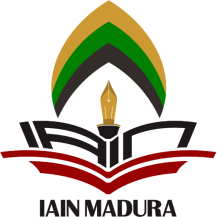 INSTITUT AGAMA ISLAM NEGERI MADURAFAKULTAS USHULUDDIN DAN DAKWAHPROGRAM KOMUNIKASI DAN PENYIARAN ISLAM (KPI)INSTITUT AGAMA ISLAM NEGERI MADURAFAKULTAS USHULUDDIN DAN DAKWAHPROGRAM KOMUNIKASI DAN PENYIARAN ISLAM (KPI)INSTITUT AGAMA ISLAM NEGERI MADURAFAKULTAS USHULUDDIN DAN DAKWAHPROGRAM KOMUNIKASI DAN PENYIARAN ISLAM (KPI)INSTITUT AGAMA ISLAM NEGERI MADURAFAKULTAS USHULUDDIN DAN DAKWAHPROGRAM KOMUNIKASI DAN PENYIARAN ISLAM (KPI)INSTITUT AGAMA ISLAM NEGERI MADURAFAKULTAS USHULUDDIN DAN DAKWAHPROGRAM KOMUNIKASI DAN PENYIARAN ISLAM (KPI)INSTITUT AGAMA ISLAM NEGERI MADURAFAKULTAS USHULUDDIN DAN DAKWAHPROGRAM KOMUNIKASI DAN PENYIARAN ISLAM (KPI)INSTITUT AGAMA ISLAM NEGERI MADURAFAKULTAS USHULUDDIN DAN DAKWAHPROGRAM KOMUNIKASI DAN PENYIARAN ISLAM (KPI)INSTITUT AGAMA ISLAM NEGERI MADURAFAKULTAS USHULUDDIN DAN DAKWAHPROGRAM KOMUNIKASI DAN PENYIARAN ISLAM (KPI)INSTITUT AGAMA ISLAM NEGERI MADURAFAKULTAS USHULUDDIN DAN DAKWAHPROGRAM KOMUNIKASI DAN PENYIARAN ISLAM (KPI)INSTITUT AGAMA ISLAM NEGERI MADURAFAKULTAS USHULUDDIN DAN DAKWAHPROGRAM KOMUNIKASI DAN PENYIARAN ISLAM (KPI)INSTITUT AGAMA ISLAM NEGERI MADURAFAKULTAS USHULUDDIN DAN DAKWAHPROGRAM KOMUNIKASI DAN PENYIARAN ISLAM (KPI)RENCANA PEMBELAJARAN SEMESTER (RPS)RENCANA PEMBELAJARAN SEMESTER (RPS)RENCANA PEMBELAJARAN SEMESTER (RPS)RENCANA PEMBELAJARAN SEMESTER (RPS)RENCANA PEMBELAJARAN SEMESTER (RPS)RENCANA PEMBELAJARAN SEMESTER (RPS)RENCANA PEMBELAJARAN SEMESTER (RPS)RENCANA PEMBELAJARAN SEMESTER (RPS)RENCANA PEMBELAJARAN SEMESTER (RPS)RENCANA PEMBELAJARAN SEMESTER (RPS)RENCANA PEMBELAJARAN SEMESTER (RPS)Mata KuliahMata KuliahMata KuliahKode Bobot SKS Bobot SKSSemesterSemesterSemesterRumpun MKRumpun MKTanggal PenyusunanTanggal PenyusunanTanggal PenyusunanANALISIS TEKS MEDIAANALISIS TEKS MEDIAANALISIS TEKS MEDIAKPI 320638226 (Enam)6 (Enam)6 (Enam)Penyiaran IslamPenyiaran Islam28 September 202028 September 202028 September 2020OtorisasiOtorisasiOtorisasiDosen Pengembang RPSDosen Pengembang RPSDosen Pengembang RPSDosen Pengembang RPSKoordinator RMKKoordinator RMKKoordinator RMKKa. ProdiKa. ProdiKa. ProdiKa. ProdiOtorisasiOtorisasiOtorisasiSiti Mariyam, MASiti Mariyam, MASiti Mariyam, MASiti Mariyam, MAMoh. Zuhdi, M.I.KomMoh. Zuhdi, M.I.KomMoh. Zuhdi, M.I.KomMoh. Zuhdi, M.I.KomMoh. Zuhdi, M.I.KomMoh. Zuhdi, M.I.KomMoh. Zuhdi, M.I.KomCapaian Pembelajaran(CP)Capaian Pembelajaran(CP)Capaian Pembelajaran(CP)CPL-Prodi:CPL-Prodi:CPL-Prodi:CPL-Prodi:CPL-Prodi:CPL-Prodi:CPL-Prodi:CPL-Prodi:CPL-Prodi:CPL-Prodi:CPL-Prodi:Capaian Pembelajaran(CP)Capaian Pembelajaran(CP)Capaian Pembelajaran(CP)Sikap (S-16)Sikap (S-16)Menunjukkan sikap bertanggungjawab atas pekerjaan di bidang komunikasi dan penyiaran Islam secara mandiri.Menunjukkan sikap bertanggungjawab atas pekerjaan di bidang komunikasi dan penyiaran Islam secara mandiri.Menunjukkan sikap bertanggungjawab atas pekerjaan di bidang komunikasi dan penyiaran Islam secara mandiri.Menunjukkan sikap bertanggungjawab atas pekerjaan di bidang komunikasi dan penyiaran Islam secara mandiri.Menunjukkan sikap bertanggungjawab atas pekerjaan di bidang komunikasi dan penyiaran Islam secara mandiri.Menunjukkan sikap bertanggungjawab atas pekerjaan di bidang komunikasi dan penyiaran Islam secara mandiri.Menunjukkan sikap bertanggungjawab atas pekerjaan di bidang komunikasi dan penyiaran Islam secara mandiri.Menunjukkan sikap bertanggungjawab atas pekerjaan di bidang komunikasi dan penyiaran Islam secara mandiri.Menunjukkan sikap bertanggungjawab atas pekerjaan di bidang komunikasi dan penyiaran Islam secara mandiri.Capaian Pembelajaran(CP)Capaian Pembelajaran(CP)Capaian Pembelajaran(CP)Pengetahuan (P-12)Pengetahuan (P-12)Menguasai pengetahuan bidang penyiaran, public speaking, programmer media penyiaran Islam, kehumasan, MC, keprotokolan, perancangan dan desain agenda, publikasi informasi melalui periklanan  (advertising) baik pada media cetak, elektronik maupun onlineMenguasai pengetahuan bidang penyiaran, public speaking, programmer media penyiaran Islam, kehumasan, MC, keprotokolan, perancangan dan desain agenda, publikasi informasi melalui periklanan  (advertising) baik pada media cetak, elektronik maupun onlineMenguasai pengetahuan bidang penyiaran, public speaking, programmer media penyiaran Islam, kehumasan, MC, keprotokolan, perancangan dan desain agenda, publikasi informasi melalui periklanan  (advertising) baik pada media cetak, elektronik maupun onlineMenguasai pengetahuan bidang penyiaran, public speaking, programmer media penyiaran Islam, kehumasan, MC, keprotokolan, perancangan dan desain agenda, publikasi informasi melalui periklanan  (advertising) baik pada media cetak, elektronik maupun onlineMenguasai pengetahuan bidang penyiaran, public speaking, programmer media penyiaran Islam, kehumasan, MC, keprotokolan, perancangan dan desain agenda, publikasi informasi melalui periklanan  (advertising) baik pada media cetak, elektronik maupun onlineMenguasai pengetahuan bidang penyiaran, public speaking, programmer media penyiaran Islam, kehumasan, MC, keprotokolan, perancangan dan desain agenda, publikasi informasi melalui periklanan  (advertising) baik pada media cetak, elektronik maupun onlineMenguasai pengetahuan bidang penyiaran, public speaking, programmer media penyiaran Islam, kehumasan, MC, keprotokolan, perancangan dan desain agenda, publikasi informasi melalui periklanan  (advertising) baik pada media cetak, elektronik maupun onlineMenguasai pengetahuan bidang penyiaran, public speaking, programmer media penyiaran Islam, kehumasan, MC, keprotokolan, perancangan dan desain agenda, publikasi informasi melalui periklanan  (advertising) baik pada media cetak, elektronik maupun onlineMenguasai pengetahuan bidang penyiaran, public speaking, programmer media penyiaran Islam, kehumasan, MC, keprotokolan, perancangan dan desain agenda, publikasi informasi melalui periklanan  (advertising) baik pada media cetak, elektronik maupun onlineCapaian Pembelajaran(CP)Capaian Pembelajaran(CP)Capaian Pembelajaran(CP)Ketrampilan Umum(KU-9)Ketrampilan Umum(KU-9)Mampu bertanggungjawab atas pencapaian hasil kerja kelompok melakukan supervisi dan evaluasi terhadap penyelesaian pekerjaan yang ditugaskan kepada pekerja yang berada di bawah tanggungjawabnyaMampu bertanggungjawab atas pencapaian hasil kerja kelompok melakukan supervisi dan evaluasi terhadap penyelesaian pekerjaan yang ditugaskan kepada pekerja yang berada di bawah tanggungjawabnyaMampu bertanggungjawab atas pencapaian hasil kerja kelompok melakukan supervisi dan evaluasi terhadap penyelesaian pekerjaan yang ditugaskan kepada pekerja yang berada di bawah tanggungjawabnyaMampu bertanggungjawab atas pencapaian hasil kerja kelompok melakukan supervisi dan evaluasi terhadap penyelesaian pekerjaan yang ditugaskan kepada pekerja yang berada di bawah tanggungjawabnyaMampu bertanggungjawab atas pencapaian hasil kerja kelompok melakukan supervisi dan evaluasi terhadap penyelesaian pekerjaan yang ditugaskan kepada pekerja yang berada di bawah tanggungjawabnyaMampu bertanggungjawab atas pencapaian hasil kerja kelompok melakukan supervisi dan evaluasi terhadap penyelesaian pekerjaan yang ditugaskan kepada pekerja yang berada di bawah tanggungjawabnyaMampu bertanggungjawab atas pencapaian hasil kerja kelompok melakukan supervisi dan evaluasi terhadap penyelesaian pekerjaan yang ditugaskan kepada pekerja yang berada di bawah tanggungjawabnyaMampu bertanggungjawab atas pencapaian hasil kerja kelompok melakukan supervisi dan evaluasi terhadap penyelesaian pekerjaan yang ditugaskan kepada pekerja yang berada di bawah tanggungjawabnyaMampu bertanggungjawab atas pencapaian hasil kerja kelompok melakukan supervisi dan evaluasi terhadap penyelesaian pekerjaan yang ditugaskan kepada pekerja yang berada di bawah tanggungjawabnyaCapaian Pembelajaran(CP)Capaian Pembelajaran(CP)Capaian Pembelajaran(CP)Ketrampilan Khusus (KK-11)Ketrampilan Khusus (KK-11)Mempunyai kemampuan publik speaking/retoris serta materi yang diperlukan untuk mengembangkan life skillMempunyai kemampuan publik speaking/retoris serta materi yang diperlukan untuk mengembangkan life skillMempunyai kemampuan publik speaking/retoris serta materi yang diperlukan untuk mengembangkan life skillMempunyai kemampuan publik speaking/retoris serta materi yang diperlukan untuk mengembangkan life skillMempunyai kemampuan publik speaking/retoris serta materi yang diperlukan untuk mengembangkan life skillMempunyai kemampuan publik speaking/retoris serta materi yang diperlukan untuk mengembangkan life skillMempunyai kemampuan publik speaking/retoris serta materi yang diperlukan untuk mengembangkan life skillMempunyai kemampuan publik speaking/retoris serta materi yang diperlukan untuk mengembangkan life skillMempunyai kemampuan publik speaking/retoris serta materi yang diperlukan untuk mengembangkan life skillCapaian Pembelajaran(CP)Capaian Pembelajaran(CP)Capaian Pembelajaran(CP)CP-MK:CP-MK:Capaian Pembelajaran(CP)Capaian Pembelajaran(CP)Capaian Pembelajaran(CP)M1M2M3M1M2M3Mahasiswa mampu melakukan analisis teks media. (S-16, P-12) Mahasiswa mampu menjelaskan tentang analisis teks media dari berbagai perspektif ilmu. (S-16, P-12)Mahasiswa memahami analisis teks media dalam menganalisis semiotika, framing dan wacana. (S-16, P-12, KU-9)Mahasiswa mampu melakukan analisis teks media. (S-16, P-12) Mahasiswa mampu menjelaskan tentang analisis teks media dari berbagai perspektif ilmu. (S-16, P-12)Mahasiswa memahami analisis teks media dalam menganalisis semiotika, framing dan wacana. (S-16, P-12, KU-9)Mahasiswa mampu melakukan analisis teks media. (S-16, P-12) Mahasiswa mampu menjelaskan tentang analisis teks media dari berbagai perspektif ilmu. (S-16, P-12)Mahasiswa memahami analisis teks media dalam menganalisis semiotika, framing dan wacana. (S-16, P-12, KU-9)Mahasiswa mampu melakukan analisis teks media. (S-16, P-12) Mahasiswa mampu menjelaskan tentang analisis teks media dari berbagai perspektif ilmu. (S-16, P-12)Mahasiswa memahami analisis teks media dalam menganalisis semiotika, framing dan wacana. (S-16, P-12, KU-9)Mahasiswa mampu melakukan analisis teks media. (S-16, P-12) Mahasiswa mampu menjelaskan tentang analisis teks media dari berbagai perspektif ilmu. (S-16, P-12)Mahasiswa memahami analisis teks media dalam menganalisis semiotika, framing dan wacana. (S-16, P-12, KU-9)Mahasiswa mampu melakukan analisis teks media. (S-16, P-12) Mahasiswa mampu menjelaskan tentang analisis teks media dari berbagai perspektif ilmu. (S-16, P-12)Mahasiswa memahami analisis teks media dalam menganalisis semiotika, framing dan wacana. (S-16, P-12, KU-9)Mahasiswa mampu melakukan analisis teks media. (S-16, P-12) Mahasiswa mampu menjelaskan tentang analisis teks media dari berbagai perspektif ilmu. (S-16, P-12)Mahasiswa memahami analisis teks media dalam menganalisis semiotika, framing dan wacana. (S-16, P-12, KU-9)Mahasiswa mampu melakukan analisis teks media. (S-16, P-12) Mahasiswa mampu menjelaskan tentang analisis teks media dari berbagai perspektif ilmu. (S-16, P-12)Mahasiswa memahami analisis teks media dalam menganalisis semiotika, framing dan wacana. (S-16, P-12, KU-9)Mahasiswa mampu melakukan analisis teks media. (S-16, P-12) Mahasiswa mampu menjelaskan tentang analisis teks media dari berbagai perspektif ilmu. (S-16, P-12)Mahasiswa memahami analisis teks media dalam menganalisis semiotika, framing dan wacana. (S-16, P-12, KU-9)Deskripsi Mata KuliahDeskripsi Mata KuliahDeskripsi Mata KuliahMata kuliah analisis teks media memiliki banyak pendekatan yang bisa digunakan dalam menganalisis teks media. Pendekatan tersebut masing-masing punya keterbatasan. Mata kuliah ini memadukan tiga pendekatan secara cerdas yaitu semiotika, framing dan wacana secara komprehensif, ini menjadi penting bagi mahasiswa dalam mengembangankan keilmuan komunikasi.Mata kuliah analisis teks media memiliki banyak pendekatan yang bisa digunakan dalam menganalisis teks media. Pendekatan tersebut masing-masing punya keterbatasan. Mata kuliah ini memadukan tiga pendekatan secara cerdas yaitu semiotika, framing dan wacana secara komprehensif, ini menjadi penting bagi mahasiswa dalam mengembangankan keilmuan komunikasi.Mata kuliah analisis teks media memiliki banyak pendekatan yang bisa digunakan dalam menganalisis teks media. Pendekatan tersebut masing-masing punya keterbatasan. Mata kuliah ini memadukan tiga pendekatan secara cerdas yaitu semiotika, framing dan wacana secara komprehensif, ini menjadi penting bagi mahasiswa dalam mengembangankan keilmuan komunikasi.Mata kuliah analisis teks media memiliki banyak pendekatan yang bisa digunakan dalam menganalisis teks media. Pendekatan tersebut masing-masing punya keterbatasan. Mata kuliah ini memadukan tiga pendekatan secara cerdas yaitu semiotika, framing dan wacana secara komprehensif, ini menjadi penting bagi mahasiswa dalam mengembangankan keilmuan komunikasi.Mata kuliah analisis teks media memiliki banyak pendekatan yang bisa digunakan dalam menganalisis teks media. Pendekatan tersebut masing-masing punya keterbatasan. Mata kuliah ini memadukan tiga pendekatan secara cerdas yaitu semiotika, framing dan wacana secara komprehensif, ini menjadi penting bagi mahasiswa dalam mengembangankan keilmuan komunikasi.Mata kuliah analisis teks media memiliki banyak pendekatan yang bisa digunakan dalam menganalisis teks media. Pendekatan tersebut masing-masing punya keterbatasan. Mata kuliah ini memadukan tiga pendekatan secara cerdas yaitu semiotika, framing dan wacana secara komprehensif, ini menjadi penting bagi mahasiswa dalam mengembangankan keilmuan komunikasi.Mata kuliah analisis teks media memiliki banyak pendekatan yang bisa digunakan dalam menganalisis teks media. Pendekatan tersebut masing-masing punya keterbatasan. Mata kuliah ini memadukan tiga pendekatan secara cerdas yaitu semiotika, framing dan wacana secara komprehensif, ini menjadi penting bagi mahasiswa dalam mengembangankan keilmuan komunikasi.Mata kuliah analisis teks media memiliki banyak pendekatan yang bisa digunakan dalam menganalisis teks media. Pendekatan tersebut masing-masing punya keterbatasan. Mata kuliah ini memadukan tiga pendekatan secara cerdas yaitu semiotika, framing dan wacana secara komprehensif, ini menjadi penting bagi mahasiswa dalam mengembangankan keilmuan komunikasi.Mata kuliah analisis teks media memiliki banyak pendekatan yang bisa digunakan dalam menganalisis teks media. Pendekatan tersebut masing-masing punya keterbatasan. Mata kuliah ini memadukan tiga pendekatan secara cerdas yaitu semiotika, framing dan wacana secara komprehensif, ini menjadi penting bagi mahasiswa dalam mengembangankan keilmuan komunikasi.Mata kuliah analisis teks media memiliki banyak pendekatan yang bisa digunakan dalam menganalisis teks media. Pendekatan tersebut masing-masing punya keterbatasan. Mata kuliah ini memadukan tiga pendekatan secara cerdas yaitu semiotika, framing dan wacana secara komprehensif, ini menjadi penting bagi mahasiswa dalam mengembangankan keilmuan komunikasi.Mata kuliah analisis teks media memiliki banyak pendekatan yang bisa digunakan dalam menganalisis teks media. Pendekatan tersebut masing-masing punya keterbatasan. Mata kuliah ini memadukan tiga pendekatan secara cerdas yaitu semiotika, framing dan wacana secara komprehensif, ini menjadi penting bagi mahasiswa dalam mengembangankan keilmuan komunikasi.Materi Pembelajaran/Pokok Bahasan  (Materi Ajar)Materi Pembelajaran/Pokok Bahasan  (Materi Ajar)Materi Pembelajaran/Pokok Bahasan  (Materi Ajar)Kontrak perkuliahan dan Pengantar Perkuliahan Pengertian wacana dan Fungsi bahasaKonsep makna, Jenis makna dan Perubahan dan pemberian maknaPengertian media, Memahami bias media dan Media dan politik pemaknaanBahasa sebagai sistem simbol, simbolisme, dan pendekatan simbolikTeori wacana dalam tradisi filsafat, Pendekatan analisis wacana dan Wacana tulis, teks,dan konteksMateri ajar selama setengah semesterIdeologi sebagai kesadaran palsu, ideologi dalam arti netral, ideologi: keyakinan yang tidak ilmiah anallisis wacana sebagai alternative analisis teks mediaKerangka tematik, Kerangka skematik, Kerangka semanik, Kerangka sintaksisi, Kerangka stilistik, Kerangka retorisMedia dan kontruksi realitasSemiotik komunikasi dan bahasa simbolisFrame pembangunan dan ideologisasi mediaTeknik framing, model framing, langkah penelitian analisis framingReview kuliah selama 1 semesterKontrak perkuliahan dan Pengantar Perkuliahan Pengertian wacana dan Fungsi bahasaKonsep makna, Jenis makna dan Perubahan dan pemberian maknaPengertian media, Memahami bias media dan Media dan politik pemaknaanBahasa sebagai sistem simbol, simbolisme, dan pendekatan simbolikTeori wacana dalam tradisi filsafat, Pendekatan analisis wacana dan Wacana tulis, teks,dan konteksMateri ajar selama setengah semesterIdeologi sebagai kesadaran palsu, ideologi dalam arti netral, ideologi: keyakinan yang tidak ilmiah anallisis wacana sebagai alternative analisis teks mediaKerangka tematik, Kerangka skematik, Kerangka semanik, Kerangka sintaksisi, Kerangka stilistik, Kerangka retorisMedia dan kontruksi realitasSemiotik komunikasi dan bahasa simbolisFrame pembangunan dan ideologisasi mediaTeknik framing, model framing, langkah penelitian analisis framingReview kuliah selama 1 semesterKontrak perkuliahan dan Pengantar Perkuliahan Pengertian wacana dan Fungsi bahasaKonsep makna, Jenis makna dan Perubahan dan pemberian maknaPengertian media, Memahami bias media dan Media dan politik pemaknaanBahasa sebagai sistem simbol, simbolisme, dan pendekatan simbolikTeori wacana dalam tradisi filsafat, Pendekatan analisis wacana dan Wacana tulis, teks,dan konteksMateri ajar selama setengah semesterIdeologi sebagai kesadaran palsu, ideologi dalam arti netral, ideologi: keyakinan yang tidak ilmiah anallisis wacana sebagai alternative analisis teks mediaKerangka tematik, Kerangka skematik, Kerangka semanik, Kerangka sintaksisi, Kerangka stilistik, Kerangka retorisMedia dan kontruksi realitasSemiotik komunikasi dan bahasa simbolisFrame pembangunan dan ideologisasi mediaTeknik framing, model framing, langkah penelitian analisis framingReview kuliah selama 1 semesterKontrak perkuliahan dan Pengantar Perkuliahan Pengertian wacana dan Fungsi bahasaKonsep makna, Jenis makna dan Perubahan dan pemberian maknaPengertian media, Memahami bias media dan Media dan politik pemaknaanBahasa sebagai sistem simbol, simbolisme, dan pendekatan simbolikTeori wacana dalam tradisi filsafat, Pendekatan analisis wacana dan Wacana tulis, teks,dan konteksMateri ajar selama setengah semesterIdeologi sebagai kesadaran palsu, ideologi dalam arti netral, ideologi: keyakinan yang tidak ilmiah anallisis wacana sebagai alternative analisis teks mediaKerangka tematik, Kerangka skematik, Kerangka semanik, Kerangka sintaksisi, Kerangka stilistik, Kerangka retorisMedia dan kontruksi realitasSemiotik komunikasi dan bahasa simbolisFrame pembangunan dan ideologisasi mediaTeknik framing, model framing, langkah penelitian analisis framingReview kuliah selama 1 semesterKontrak perkuliahan dan Pengantar Perkuliahan Pengertian wacana dan Fungsi bahasaKonsep makna, Jenis makna dan Perubahan dan pemberian maknaPengertian media, Memahami bias media dan Media dan politik pemaknaanBahasa sebagai sistem simbol, simbolisme, dan pendekatan simbolikTeori wacana dalam tradisi filsafat, Pendekatan analisis wacana dan Wacana tulis, teks,dan konteksMateri ajar selama setengah semesterIdeologi sebagai kesadaran palsu, ideologi dalam arti netral, ideologi: keyakinan yang tidak ilmiah anallisis wacana sebagai alternative analisis teks mediaKerangka tematik, Kerangka skematik, Kerangka semanik, Kerangka sintaksisi, Kerangka stilistik, Kerangka retorisMedia dan kontruksi realitasSemiotik komunikasi dan bahasa simbolisFrame pembangunan dan ideologisasi mediaTeknik framing, model framing, langkah penelitian analisis framingReview kuliah selama 1 semesterKontrak perkuliahan dan Pengantar Perkuliahan Pengertian wacana dan Fungsi bahasaKonsep makna, Jenis makna dan Perubahan dan pemberian maknaPengertian media, Memahami bias media dan Media dan politik pemaknaanBahasa sebagai sistem simbol, simbolisme, dan pendekatan simbolikTeori wacana dalam tradisi filsafat, Pendekatan analisis wacana dan Wacana tulis, teks,dan konteksMateri ajar selama setengah semesterIdeologi sebagai kesadaran palsu, ideologi dalam arti netral, ideologi: keyakinan yang tidak ilmiah anallisis wacana sebagai alternative analisis teks mediaKerangka tematik, Kerangka skematik, Kerangka semanik, Kerangka sintaksisi, Kerangka stilistik, Kerangka retorisMedia dan kontruksi realitasSemiotik komunikasi dan bahasa simbolisFrame pembangunan dan ideologisasi mediaTeknik framing, model framing, langkah penelitian analisis framingReview kuliah selama 1 semesterKontrak perkuliahan dan Pengantar Perkuliahan Pengertian wacana dan Fungsi bahasaKonsep makna, Jenis makna dan Perubahan dan pemberian maknaPengertian media, Memahami bias media dan Media dan politik pemaknaanBahasa sebagai sistem simbol, simbolisme, dan pendekatan simbolikTeori wacana dalam tradisi filsafat, Pendekatan analisis wacana dan Wacana tulis, teks,dan konteksMateri ajar selama setengah semesterIdeologi sebagai kesadaran palsu, ideologi dalam arti netral, ideologi: keyakinan yang tidak ilmiah anallisis wacana sebagai alternative analisis teks mediaKerangka tematik, Kerangka skematik, Kerangka semanik, Kerangka sintaksisi, Kerangka stilistik, Kerangka retorisMedia dan kontruksi realitasSemiotik komunikasi dan bahasa simbolisFrame pembangunan dan ideologisasi mediaTeknik framing, model framing, langkah penelitian analisis framingReview kuliah selama 1 semesterKontrak perkuliahan dan Pengantar Perkuliahan Pengertian wacana dan Fungsi bahasaKonsep makna, Jenis makna dan Perubahan dan pemberian maknaPengertian media, Memahami bias media dan Media dan politik pemaknaanBahasa sebagai sistem simbol, simbolisme, dan pendekatan simbolikTeori wacana dalam tradisi filsafat, Pendekatan analisis wacana dan Wacana tulis, teks,dan konteksMateri ajar selama setengah semesterIdeologi sebagai kesadaran palsu, ideologi dalam arti netral, ideologi: keyakinan yang tidak ilmiah anallisis wacana sebagai alternative analisis teks mediaKerangka tematik, Kerangka skematik, Kerangka semanik, Kerangka sintaksisi, Kerangka stilistik, Kerangka retorisMedia dan kontruksi realitasSemiotik komunikasi dan bahasa simbolisFrame pembangunan dan ideologisasi mediaTeknik framing, model framing, langkah penelitian analisis framingReview kuliah selama 1 semesterKontrak perkuliahan dan Pengantar Perkuliahan Pengertian wacana dan Fungsi bahasaKonsep makna, Jenis makna dan Perubahan dan pemberian maknaPengertian media, Memahami bias media dan Media dan politik pemaknaanBahasa sebagai sistem simbol, simbolisme, dan pendekatan simbolikTeori wacana dalam tradisi filsafat, Pendekatan analisis wacana dan Wacana tulis, teks,dan konteksMateri ajar selama setengah semesterIdeologi sebagai kesadaran palsu, ideologi dalam arti netral, ideologi: keyakinan yang tidak ilmiah anallisis wacana sebagai alternative analisis teks mediaKerangka tematik, Kerangka skematik, Kerangka semanik, Kerangka sintaksisi, Kerangka stilistik, Kerangka retorisMedia dan kontruksi realitasSemiotik komunikasi dan bahasa simbolisFrame pembangunan dan ideologisasi mediaTeknik framing, model framing, langkah penelitian analisis framingReview kuliah selama 1 semesterKontrak perkuliahan dan Pengantar Perkuliahan Pengertian wacana dan Fungsi bahasaKonsep makna, Jenis makna dan Perubahan dan pemberian maknaPengertian media, Memahami bias media dan Media dan politik pemaknaanBahasa sebagai sistem simbol, simbolisme, dan pendekatan simbolikTeori wacana dalam tradisi filsafat, Pendekatan analisis wacana dan Wacana tulis, teks,dan konteksMateri ajar selama setengah semesterIdeologi sebagai kesadaran palsu, ideologi dalam arti netral, ideologi: keyakinan yang tidak ilmiah anallisis wacana sebagai alternative analisis teks mediaKerangka tematik, Kerangka skematik, Kerangka semanik, Kerangka sintaksisi, Kerangka stilistik, Kerangka retorisMedia dan kontruksi realitasSemiotik komunikasi dan bahasa simbolisFrame pembangunan dan ideologisasi mediaTeknik framing, model framing, langkah penelitian analisis framingReview kuliah selama 1 semesterKontrak perkuliahan dan Pengantar Perkuliahan Pengertian wacana dan Fungsi bahasaKonsep makna, Jenis makna dan Perubahan dan pemberian maknaPengertian media, Memahami bias media dan Media dan politik pemaknaanBahasa sebagai sistem simbol, simbolisme, dan pendekatan simbolikTeori wacana dalam tradisi filsafat, Pendekatan analisis wacana dan Wacana tulis, teks,dan konteksMateri ajar selama setengah semesterIdeologi sebagai kesadaran palsu, ideologi dalam arti netral, ideologi: keyakinan yang tidak ilmiah anallisis wacana sebagai alternative analisis teks mediaKerangka tematik, Kerangka skematik, Kerangka semanik, Kerangka sintaksisi, Kerangka stilistik, Kerangka retorisMedia dan kontruksi realitasSemiotik komunikasi dan bahasa simbolisFrame pembangunan dan ideologisasi mediaTeknik framing, model framing, langkah penelitian analisis framingReview kuliah selama 1 semesterDaftar Pustaka (Referensi)Daftar Pustaka (Referensi)Daftar Pustaka (Referensi)Adam, Rainer. 2000. Media dan Politik, dalam Mirza, Layla S. (ed). Politik dan Radio: Buku Pegangan bagi Jurnalis Radio, Friedrich Nauman Stiftung.Bergers, Arthur Asa. 1982. Media Analysis Techniques. Beverly Hills/London: Sage Publication.Bungin, Burhan. 2001. Imaji Media Massa: Konstruksi dan Makna Realitas Sosial Iklan Televisi dalam Masyarakat Kapitalistik. Yogyakarta: Jendela.Effendy, Onong Ucjana. 1999. Ilmu Komunikasi, Teori dan Praktek. Bandung: Citra Aditya Bakti.Mulyana, Deddy. Ilmu Komunikasi Suatu Pengantar. Remaja Rosdakarya, Bandung.Effendy, Onong Ucjana. 2000. Ilmu, Teori, dan Filsafat Komunikasi. Bandung: Citra Aditya Bakti.Cangara, Hafied.H. 2011. Pengantar Ilmu Komunikasi. Raja Grafindo Persada, Jakarta.John Fiske, 2012. Pengantar Ilmu Komunikasi. Raja Grafindo Persada, Jakarta.Nina, W.Syam. 2011. Psikologi Sebagai Akar Komunikasi. Simbiosa Rekatama Media. Bandung.Rakhmat, Jalaluddin. 1991. Psikologi Komunikasi. Bandung: Rosda.Adam, Rainer. 2000. Media dan Politik, dalam Mirza, Layla S. (ed). Politik dan Radio: Buku Pegangan bagi Jurnalis Radio, Friedrich Nauman Stiftung.Bergers, Arthur Asa. 1982. Media Analysis Techniques. Beverly Hills/London: Sage Publication.Bungin, Burhan. 2001. Imaji Media Massa: Konstruksi dan Makna Realitas Sosial Iklan Televisi dalam Masyarakat Kapitalistik. Yogyakarta: Jendela.Effendy, Onong Ucjana. 1999. Ilmu Komunikasi, Teori dan Praktek. Bandung: Citra Aditya Bakti.Mulyana, Deddy. Ilmu Komunikasi Suatu Pengantar. Remaja Rosdakarya, Bandung.Effendy, Onong Ucjana. 2000. Ilmu, Teori, dan Filsafat Komunikasi. Bandung: Citra Aditya Bakti.Cangara, Hafied.H. 2011. Pengantar Ilmu Komunikasi. Raja Grafindo Persada, Jakarta.John Fiske, 2012. Pengantar Ilmu Komunikasi. Raja Grafindo Persada, Jakarta.Nina, W.Syam. 2011. Psikologi Sebagai Akar Komunikasi. Simbiosa Rekatama Media. Bandung.Rakhmat, Jalaluddin. 1991. Psikologi Komunikasi. Bandung: Rosda.Adam, Rainer. 2000. Media dan Politik, dalam Mirza, Layla S. (ed). Politik dan Radio: Buku Pegangan bagi Jurnalis Radio, Friedrich Nauman Stiftung.Bergers, Arthur Asa. 1982. Media Analysis Techniques. Beverly Hills/London: Sage Publication.Bungin, Burhan. 2001. Imaji Media Massa: Konstruksi dan Makna Realitas Sosial Iklan Televisi dalam Masyarakat Kapitalistik. Yogyakarta: Jendela.Effendy, Onong Ucjana. 1999. Ilmu Komunikasi, Teori dan Praktek. Bandung: Citra Aditya Bakti.Mulyana, Deddy. Ilmu Komunikasi Suatu Pengantar. Remaja Rosdakarya, Bandung.Effendy, Onong Ucjana. 2000. Ilmu, Teori, dan Filsafat Komunikasi. Bandung: Citra Aditya Bakti.Cangara, Hafied.H. 2011. Pengantar Ilmu Komunikasi. Raja Grafindo Persada, Jakarta.John Fiske, 2012. Pengantar Ilmu Komunikasi. Raja Grafindo Persada, Jakarta.Nina, W.Syam. 2011. Psikologi Sebagai Akar Komunikasi. Simbiosa Rekatama Media. Bandung.Rakhmat, Jalaluddin. 1991. Psikologi Komunikasi. Bandung: Rosda.Adam, Rainer. 2000. Media dan Politik, dalam Mirza, Layla S. (ed). Politik dan Radio: Buku Pegangan bagi Jurnalis Radio, Friedrich Nauman Stiftung.Bergers, Arthur Asa. 1982. Media Analysis Techniques. Beverly Hills/London: Sage Publication.Bungin, Burhan. 2001. Imaji Media Massa: Konstruksi dan Makna Realitas Sosial Iklan Televisi dalam Masyarakat Kapitalistik. Yogyakarta: Jendela.Effendy, Onong Ucjana. 1999. Ilmu Komunikasi, Teori dan Praktek. Bandung: Citra Aditya Bakti.Mulyana, Deddy. Ilmu Komunikasi Suatu Pengantar. Remaja Rosdakarya, Bandung.Effendy, Onong Ucjana. 2000. Ilmu, Teori, dan Filsafat Komunikasi. Bandung: Citra Aditya Bakti.Cangara, Hafied.H. 2011. Pengantar Ilmu Komunikasi. Raja Grafindo Persada, Jakarta.John Fiske, 2012. Pengantar Ilmu Komunikasi. Raja Grafindo Persada, Jakarta.Nina, W.Syam. 2011. Psikologi Sebagai Akar Komunikasi. Simbiosa Rekatama Media. Bandung.Rakhmat, Jalaluddin. 1991. Psikologi Komunikasi. Bandung: Rosda.Adam, Rainer. 2000. Media dan Politik, dalam Mirza, Layla S. (ed). Politik dan Radio: Buku Pegangan bagi Jurnalis Radio, Friedrich Nauman Stiftung.Bergers, Arthur Asa. 1982. Media Analysis Techniques. Beverly Hills/London: Sage Publication.Bungin, Burhan. 2001. Imaji Media Massa: Konstruksi dan Makna Realitas Sosial Iklan Televisi dalam Masyarakat Kapitalistik. Yogyakarta: Jendela.Effendy, Onong Ucjana. 1999. Ilmu Komunikasi, Teori dan Praktek. Bandung: Citra Aditya Bakti.Mulyana, Deddy. Ilmu Komunikasi Suatu Pengantar. Remaja Rosdakarya, Bandung.Effendy, Onong Ucjana. 2000. Ilmu, Teori, dan Filsafat Komunikasi. Bandung: Citra Aditya Bakti.Cangara, Hafied.H. 2011. Pengantar Ilmu Komunikasi. Raja Grafindo Persada, Jakarta.John Fiske, 2012. Pengantar Ilmu Komunikasi. Raja Grafindo Persada, Jakarta.Nina, W.Syam. 2011. Psikologi Sebagai Akar Komunikasi. Simbiosa Rekatama Media. Bandung.Rakhmat, Jalaluddin. 1991. Psikologi Komunikasi. Bandung: Rosda.Adam, Rainer. 2000. Media dan Politik, dalam Mirza, Layla S. (ed). Politik dan Radio: Buku Pegangan bagi Jurnalis Radio, Friedrich Nauman Stiftung.Bergers, Arthur Asa. 1982. Media Analysis Techniques. Beverly Hills/London: Sage Publication.Bungin, Burhan. 2001. Imaji Media Massa: Konstruksi dan Makna Realitas Sosial Iklan Televisi dalam Masyarakat Kapitalistik. Yogyakarta: Jendela.Effendy, Onong Ucjana. 1999. Ilmu Komunikasi, Teori dan Praktek. Bandung: Citra Aditya Bakti.Mulyana, Deddy. Ilmu Komunikasi Suatu Pengantar. Remaja Rosdakarya, Bandung.Effendy, Onong Ucjana. 2000. Ilmu, Teori, dan Filsafat Komunikasi. Bandung: Citra Aditya Bakti.Cangara, Hafied.H. 2011. Pengantar Ilmu Komunikasi. Raja Grafindo Persada, Jakarta.John Fiske, 2012. Pengantar Ilmu Komunikasi. Raja Grafindo Persada, Jakarta.Nina, W.Syam. 2011. Psikologi Sebagai Akar Komunikasi. Simbiosa Rekatama Media. Bandung.Rakhmat, Jalaluddin. 1991. Psikologi Komunikasi. Bandung: Rosda.Adam, Rainer. 2000. Media dan Politik, dalam Mirza, Layla S. (ed). Politik dan Radio: Buku Pegangan bagi Jurnalis Radio, Friedrich Nauman Stiftung.Bergers, Arthur Asa. 1982. Media Analysis Techniques. Beverly Hills/London: Sage Publication.Bungin, Burhan. 2001. Imaji Media Massa: Konstruksi dan Makna Realitas Sosial Iklan Televisi dalam Masyarakat Kapitalistik. Yogyakarta: Jendela.Effendy, Onong Ucjana. 1999. Ilmu Komunikasi, Teori dan Praktek. Bandung: Citra Aditya Bakti.Mulyana, Deddy. Ilmu Komunikasi Suatu Pengantar. Remaja Rosdakarya, Bandung.Effendy, Onong Ucjana. 2000. Ilmu, Teori, dan Filsafat Komunikasi. Bandung: Citra Aditya Bakti.Cangara, Hafied.H. 2011. Pengantar Ilmu Komunikasi. Raja Grafindo Persada, Jakarta.John Fiske, 2012. Pengantar Ilmu Komunikasi. Raja Grafindo Persada, Jakarta.Nina, W.Syam. 2011. Psikologi Sebagai Akar Komunikasi. Simbiosa Rekatama Media. Bandung.Rakhmat, Jalaluddin. 1991. Psikologi Komunikasi. Bandung: Rosda.Adam, Rainer. 2000. Media dan Politik, dalam Mirza, Layla S. (ed). Politik dan Radio: Buku Pegangan bagi Jurnalis Radio, Friedrich Nauman Stiftung.Bergers, Arthur Asa. 1982. Media Analysis Techniques. Beverly Hills/London: Sage Publication.Bungin, Burhan. 2001. Imaji Media Massa: Konstruksi dan Makna Realitas Sosial Iklan Televisi dalam Masyarakat Kapitalistik. Yogyakarta: Jendela.Effendy, Onong Ucjana. 1999. Ilmu Komunikasi, Teori dan Praktek. Bandung: Citra Aditya Bakti.Mulyana, Deddy. Ilmu Komunikasi Suatu Pengantar. Remaja Rosdakarya, Bandung.Effendy, Onong Ucjana. 2000. Ilmu, Teori, dan Filsafat Komunikasi. Bandung: Citra Aditya Bakti.Cangara, Hafied.H. 2011. Pengantar Ilmu Komunikasi. Raja Grafindo Persada, Jakarta.John Fiske, 2012. Pengantar Ilmu Komunikasi. Raja Grafindo Persada, Jakarta.Nina, W.Syam. 2011. Psikologi Sebagai Akar Komunikasi. Simbiosa Rekatama Media. Bandung.Rakhmat, Jalaluddin. 1991. Psikologi Komunikasi. Bandung: Rosda.Adam, Rainer. 2000. Media dan Politik, dalam Mirza, Layla S. (ed). Politik dan Radio: Buku Pegangan bagi Jurnalis Radio, Friedrich Nauman Stiftung.Bergers, Arthur Asa. 1982. Media Analysis Techniques. Beverly Hills/London: Sage Publication.Bungin, Burhan. 2001. Imaji Media Massa: Konstruksi dan Makna Realitas Sosial Iklan Televisi dalam Masyarakat Kapitalistik. Yogyakarta: Jendela.Effendy, Onong Ucjana. 1999. Ilmu Komunikasi, Teori dan Praktek. Bandung: Citra Aditya Bakti.Mulyana, Deddy. Ilmu Komunikasi Suatu Pengantar. Remaja Rosdakarya, Bandung.Effendy, Onong Ucjana. 2000. Ilmu, Teori, dan Filsafat Komunikasi. Bandung: Citra Aditya Bakti.Cangara, Hafied.H. 2011. Pengantar Ilmu Komunikasi. Raja Grafindo Persada, Jakarta.John Fiske, 2012. Pengantar Ilmu Komunikasi. Raja Grafindo Persada, Jakarta.Nina, W.Syam. 2011. Psikologi Sebagai Akar Komunikasi. Simbiosa Rekatama Media. Bandung.Rakhmat, Jalaluddin. 1991. Psikologi Komunikasi. Bandung: Rosda.Adam, Rainer. 2000. Media dan Politik, dalam Mirza, Layla S. (ed). Politik dan Radio: Buku Pegangan bagi Jurnalis Radio, Friedrich Nauman Stiftung.Bergers, Arthur Asa. 1982. Media Analysis Techniques. Beverly Hills/London: Sage Publication.Bungin, Burhan. 2001. Imaji Media Massa: Konstruksi dan Makna Realitas Sosial Iklan Televisi dalam Masyarakat Kapitalistik. Yogyakarta: Jendela.Effendy, Onong Ucjana. 1999. Ilmu Komunikasi, Teori dan Praktek. Bandung: Citra Aditya Bakti.Mulyana, Deddy. Ilmu Komunikasi Suatu Pengantar. Remaja Rosdakarya, Bandung.Effendy, Onong Ucjana. 2000. Ilmu, Teori, dan Filsafat Komunikasi. Bandung: Citra Aditya Bakti.Cangara, Hafied.H. 2011. Pengantar Ilmu Komunikasi. Raja Grafindo Persada, Jakarta.John Fiske, 2012. Pengantar Ilmu Komunikasi. Raja Grafindo Persada, Jakarta.Nina, W.Syam. 2011. Psikologi Sebagai Akar Komunikasi. Simbiosa Rekatama Media. Bandung.Rakhmat, Jalaluddin. 1991. Psikologi Komunikasi. Bandung: Rosda.Adam, Rainer. 2000. Media dan Politik, dalam Mirza, Layla S. (ed). Politik dan Radio: Buku Pegangan bagi Jurnalis Radio, Friedrich Nauman Stiftung.Bergers, Arthur Asa. 1982. Media Analysis Techniques. Beverly Hills/London: Sage Publication.Bungin, Burhan. 2001. Imaji Media Massa: Konstruksi dan Makna Realitas Sosial Iklan Televisi dalam Masyarakat Kapitalistik. Yogyakarta: Jendela.Effendy, Onong Ucjana. 1999. Ilmu Komunikasi, Teori dan Praktek. Bandung: Citra Aditya Bakti.Mulyana, Deddy. Ilmu Komunikasi Suatu Pengantar. Remaja Rosdakarya, Bandung.Effendy, Onong Ucjana. 2000. Ilmu, Teori, dan Filsafat Komunikasi. Bandung: Citra Aditya Bakti.Cangara, Hafied.H. 2011. Pengantar Ilmu Komunikasi. Raja Grafindo Persada, Jakarta.John Fiske, 2012. Pengantar Ilmu Komunikasi. Raja Grafindo Persada, Jakarta.Nina, W.Syam. 2011. Psikologi Sebagai Akar Komunikasi. Simbiosa Rekatama Media. Bandung.Rakhmat, Jalaluddin. 1991. Psikologi Komunikasi. Bandung: Rosda.Metode PembelajaranMetode PembelajaranMetode PembelajaranDaring Daring Daring Daring Daring Daring Daring Daring Daring Daring Daring Media PembelajaranMedia PembelajaranMedia PembelajaranLaptopLaptopLaptopLaptopLaptopLaptopLaptopLaptopLaptopLaptopLaptop(Tim) Pengajar(Tim) Pengajar(Tim) PengajarMoh. Zuhdi, M.I.KomMoh. Zuhdi, M.I.KomMoh. Zuhdi, M.I.KomMoh. Zuhdi, M.I.KomMoh. Zuhdi, M.I.KomMoh. Zuhdi, M.I.KomMoh. Zuhdi, M.I.KomMoh. Zuhdi, M.I.KomMoh. Zuhdi, M.I.KomMoh. Zuhdi, M.I.KomMoh. Zuhdi, M.I.KomRINCIAN KEGIATAN PERKULIAHANRINCIAN KEGIATAN PERKULIAHANRINCIAN KEGIATAN PERKULIAHANRINCIAN KEGIATAN PERKULIAHANRINCIAN KEGIATAN PERKULIAHANRINCIAN KEGIATAN PERKULIAHANRINCIAN KEGIATAN PERKULIAHANRINCIAN KEGIATAN PERKULIAHANRINCIAN KEGIATAN PERKULIAHANRINCIAN KEGIATAN PERKULIAHANRINCIAN KEGIATAN PERKULIAHANRINCIAN KEGIATAN PERKULIAHANRINCIAN KEGIATAN PERKULIAHANRINCIAN KEGIATAN PERKULIAHANTatap MukaKemampuan Akhir yang DiharapkanIndikatorPenilaianIndikatorPenilaianKriteria & Bentuk PenilaianKriteria & Bentuk PenilaianKriteria & Bentuk PenilaianKriteria & Bentuk PenilaianBahan Kajian(Materi Ajar)Bahan Kajian(Materi Ajar)Bahan Kajian(Materi Ajar)Bahan Kajian(Materi Ajar)Metode Pembelajaran(Estimasi Waktu)Bobot Penilaian(%)(1)(2)(3)(3)(4)(4)(4)(4)(5)(5)(5)(5)(6)(7)1Mahasiswa mampu memahami orientasi perkuliahan mata kuliah Analisis Teks Media selama satu semesterMahasiswa mampu memahami aturan perkuliahan, penugasan dan pemahan tentang materi-materi mata kuliah Bahasa Indonesia selama satu semesterMahasiswa mampu memahami aturan perkuliahan, penugasan dan pemahan tentang materi-materi mata kuliah Bahasa Indonesia selama satu semesterKriteria Penilaian:Memahami proses perkuliahan Mempraktikkan kontrak kuliah Menyebutkan tujuan mata kuliah Analis Teks MediaKriteria Penilaian:Memahami proses perkuliahan Mempraktikkan kontrak kuliah Menyebutkan tujuan mata kuliah Analis Teks MediaKriteria Penilaian:Memahami proses perkuliahan Mempraktikkan kontrak kuliah Menyebutkan tujuan mata kuliah Analis Teks MediaKriteria Penilaian:Memahami proses perkuliahan Mempraktikkan kontrak kuliah Menyebutkan tujuan mata kuliah Analis Teks MediaOverview Pembelajaran satu semesterKontrak BelajarOverview Pembelajaran satu semesterKontrak BelajarOverview Pembelajaran satu semesterKontrak BelajarOverview Pembelajaran satu semesterKontrak BelajarDiskusi, Ekplorasi. 52Memahami teori wacana dan bahasaMahasiswa mampu memahami Pengertian wacana dan Fungsi bahasaMahasiswa mampu memahami Pengertian wacana dan Fungsi bahasaKriteria Penilaian:Menguraikan dengan benar Bentuk Penilaian: Keaktifan dalam diskusi Kriteria Penilaian:Menguraikan dengan benar Bentuk Penilaian: Keaktifan dalam diskusi Kriteria Penilaian:Menguraikan dengan benar Bentuk Penilaian: Keaktifan dalam diskusi Kriteria Penilaian:Menguraikan dengan benar Bentuk Penilaian: Keaktifan dalam diskusi Pengertian wacana dan Fungsi bahasaPengertian wacana dan Fungsi bahasaPengertian wacana dan Fungsi bahasaPengertian wacana dan Fungsi bahasaDiskusi, Ekplorasi. 53Memahami teori tentang maknaMahasiswa mampu memahami Konsep makna, Jenis makna, Perubahan dan pemberian maknaMahasiswa mampu memahami Konsep makna, Jenis makna, Perubahan dan pemberian maknaKriteria Penilaian:Menguraikan dengan benar Bentuk Penilaian: Keaktifan dalam diskusiKriteria Penilaian:Menguraikan dengan benar Bentuk Penilaian: Keaktifan dalam diskusiKriteria Penilaian:Menguraikan dengan benar Bentuk Penilaian: Keaktifan dalam diskusiKriteria Penilaian:Menguraikan dengan benar Bentuk Penilaian: Keaktifan dalam diskusiTeori tentang maknaTeori tentang maknaTeori tentang maknaTeori tentang maknaDiskusi, Ekplorasi.54Memahami teori tentang mediaMahasiswa mampu memahami Pengertian media, bias media, media dan politik pemaknaanMahasiswa mampu memahami Pengertian media, bias media, media dan politik pemaknaanKriteria Penilaian:Menguraikan dengan benar Bentuk Penilaian: Keaktifan dalam diskusiKriteria Penilaian:Menguraikan dengan benar Bentuk Penilaian: Keaktifan dalam diskusiKriteria Penilaian:Menguraikan dengan benar Bentuk Penilaian: Keaktifan dalam diskusiKriteria Penilaian:Menguraikan dengan benar Bentuk Penilaian: Keaktifan dalam diskusiTeori tentang mediaTeori tentang mediaTeori tentang mediaTeori tentang mediaDiskusi, Ekplorasi.55Memahami teori tentang simbol Bahasa sebagai sistem simbol. Penjelasan tentang Simbol, simbolisme, dan pendekatan simbolikBahasa sebagai sistem simbol. Penjelasan tentang Simbol, simbolisme, dan pendekatan simbolikKriteria Penilaian:Menguraikan dengan benar Bentuk Penilaian: Keaktifan dalam diskusiKriteria Penilaian:Menguraikan dengan benar Bentuk Penilaian: Keaktifan dalam diskusiKriteria Penilaian:Menguraikan dengan benar Bentuk Penilaian: Keaktifan dalam diskusiKriteria Penilaian:Menguraikan dengan benar Bentuk Penilaian: Keaktifan dalam diskusiTeori tentang simbolTeori tentang simbolTeori tentang simbolTeori tentang simbolDiskusi, Ekplorasi.56Mahasiswa memahami teori konsep wacana dan pendekatan analisisMahasiswa memahami teori wacana dalam tradisi filsafat, pendekatan analisis wacana dan memahami konsep wacana tulis, teks, dan konteks.Mahasiswa memahami teori wacana dalam tradisi filsafat, pendekatan analisis wacana dan memahami konsep wacana tulis, teks, dan konteks.Kriteria Penilaian:Menguraikan dengan benar Bentuk Penilaian: Keaktifan dalam diskusiKriteria Penilaian:Menguraikan dengan benar Bentuk Penilaian: Keaktifan dalam diskusiKriteria Penilaian:Menguraikan dengan benar Bentuk Penilaian: Keaktifan dalam diskusiKriteria Penilaian:Menguraikan dengan benar Bentuk Penilaian: Keaktifan dalam diskusiKonsep WacanaKonsep WacanaKonsep WacanaKonsep WacanaDiskusi, Ekplorasi.57Kuis Kualitas soal dan jawaban mahasiswa.Kualitas soal dan jawaban mahasiswa.Tanya jawabTanya jawabTanya jawabTanya jawabMateri ajar selama setengah semesterMateri ajar selama setengah semesterMateri ajar selama setengah semesterMateri ajar selama setengah semesterPembuatan soal dan jawaban158UJIAN TENGAH SEMESTERUJIAN TENGAH SEMESTERUJIAN TENGAH SEMESTERUJIAN TENGAH SEMESTERUJIAN TENGAH SEMESTERUJIAN TENGAH SEMESTERUJIAN TENGAH SEMESTERUJIAN TENGAH SEMESTERUJIAN TENGAH SEMESTERUJIAN TENGAH SEMESTERUJIAN TENGAH SEMESTERUJIAN TENGAH SEMESTERUJIAN TENGAH SEMESTER9Memahami konsep wacana dan ideologi Mahasiswa memahami  mengenai ideologi dan anallisis wacana sebagai alternatif analisis teks mediaMahasiswa memahami  mengenai ideologi dan anallisis wacana sebagai alternatif analisis teks mediaKriteria Penilaian:Menguraikan dengan benar Bentuk Penilaian: Keaktifan dalam diskusiKriteria Penilaian:Menguraikan dengan benar Bentuk Penilaian: Keaktifan dalam diskusiKriteria Penilaian:Menguraikan dengan benar Bentuk Penilaian: Keaktifan dalam diskusiKriteria Penilaian:Menguraikan dengan benar Bentuk Penilaian: Keaktifan dalam diskusiIdeologi dan anallisis wacanaIdeologi dan anallisis wacanaIdeologi dan anallisis wacanaIdeologi dan anallisis wacanaDiskusi, Ekplorasi.1010Memahami kerangka analisis wacanaMahasiswa memahami  berbagai kerangka dalam analis wacanaMahasiswa memahami  berbagai kerangka dalam analis wacanaKriteria Penilaian:Menguraikan dengan benar Bentuk Penilaian: Keaktifan dalam diskusiKriteria Penilaian:Menguraikan dengan benar Bentuk Penilaian: Keaktifan dalam diskusiKriteria Penilaian:Menguraikan dengan benar Bentuk Penilaian: Keaktifan dalam diskusiKriteria Penilaian:Menguraikan dengan benar Bentuk Penilaian: Keaktifan dalam diskusiKerangka Analisis WacanaKerangka Analisis WacanaKerangka Analisis WacanaKerangka Analisis WacanaDiskusi, Ekplorasi.1011Memahami konsep analisis semiotikaMahasiswa memahami  media dan kontruksi realitas, pengertian dan macam-macam semiotikMahasiswa memahami  media dan kontruksi realitas, pengertian dan macam-macam semiotikKriteria Penilaian:Menguraikan dengan benar Bentuk Penilaian: Keaktifan dalam diskusiKriteria Penilaian:Menguraikan dengan benar Bentuk Penilaian: Keaktifan dalam diskusiKriteria Penilaian:Menguraikan dengan benar Bentuk Penilaian: Keaktifan dalam diskusiKriteria Penilaian:Menguraikan dengan benar Bentuk Penilaian: Keaktifan dalam diskusiKonsep Analisis Semiotika, tanda, makna dan mitosKonsep Analisis Semiotika, tanda, makna dan mitosKonsep Analisis Semiotika, tanda, makna dan mitosKonsep Analisis Semiotika, tanda, makna dan mitosDiskusi, Ekplorasi.512Memahami konsep analisis semiotikaMahasiswa memahami  semiotik komunikasi dan bahasa simbolisMahasiswa memahami  semiotik komunikasi dan bahasa simbolisKriteria Penilaian:Menguraikan dengan benar Bentuk Penilaian: Keaktifan dalam diskusiKriteria Penilaian:Menguraikan dengan benar Bentuk Penilaian: Keaktifan dalam diskusiKriteria Penilaian:Menguraikan dengan benar Bentuk Penilaian: Keaktifan dalam diskusiKriteria Penilaian:Menguraikan dengan benar Bentuk Penilaian: Keaktifan dalam diskusiKerangka Analisis Semiotik (Medan, Penyampai, Dan Mode Wacana)Kerangka Analisis Semiotik (Medan, Penyampai, Dan Mode Wacana)Kerangka Analisis Semiotik (Medan, Penyampai, Dan Mode Wacana)Kerangka Analisis Semiotik (Medan, Penyampai, Dan Mode Wacana)Diskusi, Ekplorasi.513Memahami konsep analisis framingMahasiswa memahami  pengertian dan konsep analisis framingMahasiswa memahami  pengertian dan konsep analisis framingKriteria Penilaian:Menguraikan dengan benar Bentuk Penilaian: Keaktifan dalam diskusiKriteria Penilaian:Menguraikan dengan benar Bentuk Penilaian: Keaktifan dalam diskusiKriteria Penilaian:Menguraikan dengan benar Bentuk Penilaian: Keaktifan dalam diskusiKriteria Penilaian:Menguraikan dengan benar Bentuk Penilaian: Keaktifan dalam diskusiFrame pembangunan dan ideologisasi mediaFrame pembangunan dan ideologisasi mediaFrame pembangunan dan ideologisasi mediaFrame pembangunan dan ideologisasi mediaDiskusi, Ekplorasi.514Memahami konsep analisis framingMahasiswa memahami  teknik model dan langkah penelitian analisis framingMahasiswa memahami  teknik model dan langkah penelitian analisis framingKriteria Penilaian:Menguraikan dengan benar Bentuk Penilaian: Keaktifan dalam diskusiKriteria Penilaian:Menguraikan dengan benar Bentuk Penilaian: Keaktifan dalam diskusiKriteria Penilaian:Menguraikan dengan benar Bentuk Penilaian: Keaktifan dalam diskusiKriteria Penilaian:Menguraikan dengan benar Bentuk Penilaian: Keaktifan dalam diskusiAnalisis framing (teknik model dan langkah penelitian analisis framing)Analisis framing (teknik model dan langkah penelitian analisis framing)Analisis framing (teknik model dan langkah penelitian analisis framing)Analisis framing (teknik model dan langkah penelitian analisis framing)Diskusi, Ekplorasi.515Kuis Kualitas soal dan jawaban mahasiswa.Kualitas soal dan jawaban mahasiswa.Tanya jawabTanya jawabTanya jawabTanya jawabMateri ajar selama satu semesterMateri ajar selama satu semesterMateri ajar selama satu semesterMateri ajar selama satu semesterPembuatan soal dan jawaban1516UJIAN AKHIR  SEMESTERUJIAN AKHIR  SEMESTERUJIAN AKHIR  SEMESTERUJIAN AKHIR  SEMESTERUJIAN AKHIR  SEMESTERUJIAN AKHIR  SEMESTERUJIAN AKHIR  SEMESTERUJIAN AKHIR  SEMESTERUJIAN AKHIR  SEMESTERUJIAN AKHIR  SEMESTERUJIAN AKHIR  SEMESTERUJIAN AKHIR  SEMESTER